Qualifikationsprofil Dozent/Mitarbeiter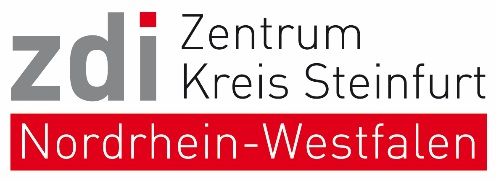 Datum: Name des Dozenten (m/w):Arbeitgeber:Fachlicher Schwerpunkt:Bisherige Tätigkeiten (mind. Aktuelle Tätigkeit) und Berufsbezeichnung:Berufserfahrung seit (Jahr): Telefon:E-Mail (optional):Zuordnung Dozentenkategorie:Übersicht Dozentenkategorien:Kategorie (BSO-MINT) Bezeichnung im BSO-Programm 1Studierende und Auszubildende ohne Berufserfahrung - Vorerfahrung im Bereich des angebotenen Kurses - im Idealfall zdi-Kurse durchlaufen 2Berufseinsteigende mit abgeschlossener Berufsausbildung - bis zu zwei Jahre Berufserfahrung 3Berufseinsteigende mit erreichtem Hochschulgrad Bachelor - bis zu zwei Jahre Berufserfahrung Berufserfahrene mit abgeschlossener Berufsausbildung - mindestens zwei Jahre Berufserfahrung 4Berufserfahrene mit erreichtem Hochschulgrad Bachelor - mindestens zwei Jahre Berufserfahrung Berufseinsteigende mit erreichtem Hochschulgrad Master - bis zu fünf Jahre Berufserfahrung Berufserfahrene mit abgeschlossener Berufsausbildung - mindestens vier Jahre Berufserfahrung Berufserfahrene mit Meisterabschluss 5 Berufserfahrene mit erreichtem Hochschulgrad Bachelor - mindestens sieben Jahre Berufserfahrung Berufserfahrene mit erreichtem Hochschulgrad Master - mindestens fünf Jahre Berufserfahrung Berufseinsteigende mit Promotion Berufserfahrene mit abgeschlossener Berufsausbildung - mindestens neun Jahre Berufserfahrung Berufserfahrene mit Meisterabschluss - mindestens fünf Jahre Berufserfahrung 6 Diese Dozierendenkategorie soll Personen honorieren, die durch ihre persönlichen Leistungen besonders geeignet sind, Angebote für Schüler:innen durchzuführen. Diese Kategorie ist nur nach Absprache und Zustimmung der zdi-LGS zu vergeben. Dozierende mit besonderen wissenschaftlichen und/oder arbeitsmarktlichen Leistungen - Professor:innen (automatische Genehmigung) - Personen, die im besonderen Maße geeignet sind, Kurse für junge Menschen zu begleiten und/oder herausragende Positionen in Wirtschaft oder anderen Bereichen inne haben. Dazu sind der zdi-LGS folgende Informationen vorzulegen: Vorname Name Unternehmen/Institution/Organisation Kurzzusammenfassung der wichtigsten Tätigkeitsfelder Fachgebiete Berufserfahrung besondere Auszeichnungen 